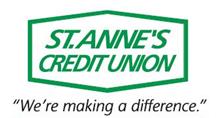 COVID–19 FINANCIAL HELP REQUEST FORMYour Name (Enter if different than Borrower):		Borrower(s) Name:		Borrower(s) Phone Number:		 Borrower(s) E-Mail Address:		 Type of loan(s) (please check ALL that apply):Residential Lending	Consumer Lending	Commercial LendingConventional First Mortgage		Amortizing Equity Loan		Term Loan			Home Equity Line of Credit		Mortgage Loan			Auto Loan (new or used)		Line of Credit			Personal Loan (unsecured)		Construction Loan			Mass Save® HEAT Loan		Auto Loan			Recreational Vehicle Loan				Overdraft Protection		NOTE:  Please do not include confidential information including Social Security Numbers or account numbers.PLEASE EMAIL COMPLETED FORM TO: financialhelp@stannes.comSt. Anne’s Employee Name:			 (Enter Text ONLY if form was completed by a St. Anne’s employee)